I ŘEDITELSTVÍ SILNIC A DÁLNIC CRDodatek č. 1 ke Smlouvě o díloČíslo smlouvy 29ZA-002531„Technická pomoc objednateli při zajištění stavebního dozoru” (dále jen „dodatek”)uzavřený mezi smluvními stranami.Smluvní strany:Reditelství silnic a dálnic CRNa Pankráci 546/56, 145 05 Praha 4IČO: 65993390Zastoupeno: xxxxxxxxxxxxxxxxxx, vedoucí SSÚD 7 dále jen „objednatel'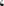 FORVIA CZ, s.r.o.Kolínská l, 290 Ol PoděbradyIČO: 02992485Zastoupenoxxxxxxxxxxxxxxxxxxxxxxxdále jen „zhotovitel”.Obě smluvní strany se dohodly na uzavření tohoto smluvního dodatku č. I.DŮvodem prodloužení smlouvy je nevyčerpání finančních prostředků.1.Mění se termín dodání do 31.7.202111.Ostatní články a ustanovení původní smlouvy neřešené tímto dodatkem č. I zůstávají v platnosti v původním znění.ŘEDITELSTVÍ SILNIC A DÁLNIC CR111.l. Tento dodatek je vyhotoven ve třech stejnopisech, každý s platností originálu.Obě smluvní strany svými podpisy stvrzují, že uzavřely tento dodatek o vlastní vůli, svobodně a vážně, ne za jednostranně výhodných podmínek. Smluvní strany si nejsou vědomy existence jakýchkoliv překážek, které by bránily uzavření tohoto dodatkuTento dodatek nabývá platnosti a účinnosti dnem podpisu obou smluvních stran.'A3ę. xxxxxxxxxxxxxxxxxxxxxxxxxx 7